Таратукөне : 2021 елның 14 апрелеТатарстан Пенсия фонды массакүләм смс-хәбәр тараттыАгымдагы елның 13 апрелендә Россия Пенсия фонды органнары пенсия тупланмалары акчасы алу хокукы булган гражданнарга Пенсия фондының шәхси кабинеты аша пенсия тупланмаларын түләүне сорап мөрәҗәгать итәргә кирәклекне искәрткән смс-хәбәрләр таратты. Бу хакта Россия Пенсия фондының Татарстан бүлекчәсе хәбәр итә. Смс-хәбәрне Пенсия фондына мөрәҗәгать иткәндә гаризаларында контактларын калдырган гражданнар гына алачак, калган кешеләргә хәбәр почта аша җибәрелә.Пенсиянең тупланма өлешендә күпме акча җыелганын һәм инвестицияләнүдән кергән керем күләмен Россия Пенсия фондының сайтындагы шәхси кабинетында шәхси счетның торышы хакында белешмә соратып белергә мөмкин. Әлеге сервис аша пенсия тупланмаларын да алып була. Акчаны алдан язылып, Пенсия фонды органнарына мөрәҗәгать итү юлы белән дә алырга мөмкин. Кызыксындырган сорауларга җавап алу яисә кабул ителергә алдан язылу өчен 8-800-600-0-357 номеры буенча бүлекчә контакт- үзәгенең кайнар линиясенә шалтыратырга яисә Россия Пенсия фонды сайтына мөрәҗәгать итәргә кирәк. Пенсия турындагы законнар җыелмасына 2019 елның 1 гыйнварыннан көченә кергән үзгәрешләр пенсия тупланмаларын билгеләү һәм аларның түләү тәртибен үзгәртми. Аны хатын кызлар – 55, ир-атлар – 60 яшь тулгач алалар. Пенсиягә вакытыннан алдан чыгу хокукына ия булучыларга да пенсия тупланмалары вакытында түләнә.Россия Пенсия Фондының Татарстан Республикасыбуенчабүлекчәсенең контакт – үзәге8-800-600-0-357Интернет-ресурсларwww.pfr.gov.ru , sprrt.ru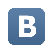 www.vk.com/pfr_rt, www.facebook.com/pfrrt, 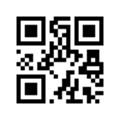 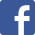 www.twitter.com/PFR_TATARSTAN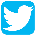 www.ok.ru/group/58408636907571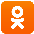 https://t.me/PFRTATARbot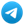 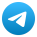 8-960-088-30-74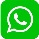 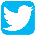 Пенсия фондының Татарстан Республикасыбуенчабулекчәсе Пресс – хезмәте(843)279-2513.pressa.pfr@gmail.com